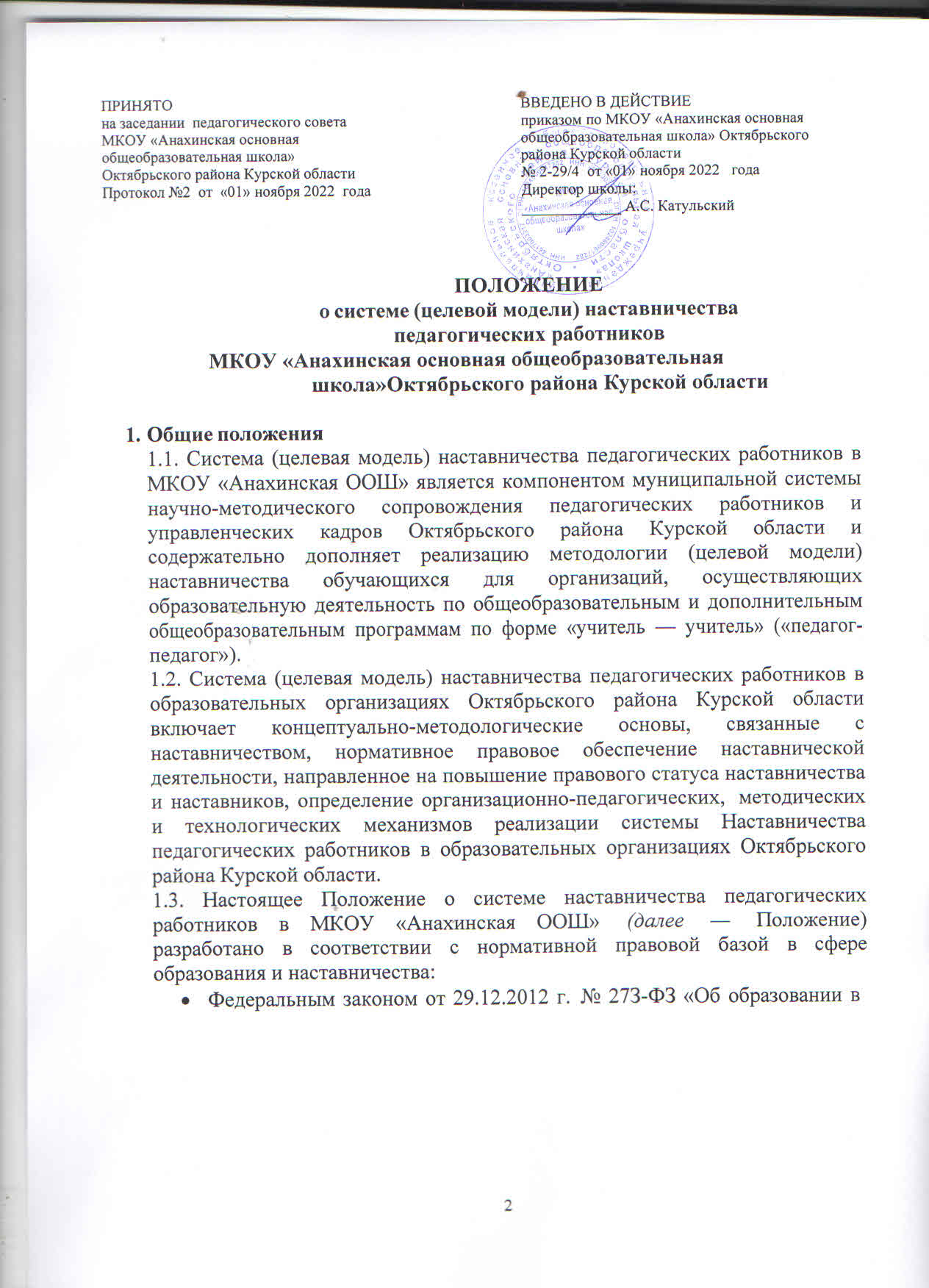 Российской Федерации»;Указом Президента РФ от 02.03.2018 г. № 94 «Об учреждении знака отличия «За наставничество»;Указом Президента Российской Федерации от 07.05.2018 г. № 204 «О национальных целях и стратегических задачах развития Российской Федерации на период до 2024 года»;Указом Президента Российской Федерации от 21.07.2020 г. № 474 «О национальных целях развития Российской Федерации на период до 2030 года»;решением президиума Совета при Президенте РФ по стратегическому развитию и национальным проектам от 24.12.2018 г. № 16 «Об утверждении паспорта национального проекта «Образование»;постановлением Правительства Российской Федерации от 26.12.2017 г.№ 1642 «Об утверждении государственной программы Российской Федерации «Развитие образования»;распоряжением Правительства Российской Федерации от 31.12.2019 г.№ 3273-p «Основные принципы национальной системы профессионального роста педагогических работников Российской Федерации, включая национальную систему учительского роста» (ред. от 20 августа 2021 г.);приказом Министерства труда и социальной защиты Российской Федерации от 19.04.2021г. № 250-н «Об утверждении профессионального стандарта «Руководитель образовательной организации (управление дошкольной образовательной организацией и общеобразовательной организацией)»;распоряжением Министерства просвещения Российской Федерации от 16.12.2020 г. № P-174 «Об утверждении Концепции создания единой федеральной системы научно-методического сопровождения педагогических работников и управленческих кадров»;иными локальными актами Министерства просвещения Российской Федерации, регламентирующими внедрение системы (целевой модели) наставничества педагогических работников в образовательных организациях;совместным письмом Минпросвещения России и Общероссийского Профсоюза образования от 21.12.2021 г. № A3—1128/08 «О методических рекомендациях по разработке и внедрению системы (целевой модели) наставничества педагогических работников в образовательных организациях»;постановлением Губернатора Курской области от 08.12.2020 г. № 385- пг «О внедрении методологии (целевой модели) наставничества обучающихся для организаций, осуществляющих образовательную деятельность по общеобразовательным, дополнительным общеобразовательным и программам среднего профессионального образования, в том числе с применением лучших практик обменаопытом между обучающимися»;приказом комитета образования и науки Курской области от 07.06.2021г. № 1-652 «О внедрении методологии (целевой модели) наставничества обучающихся для организаций, осуществляющих образовательную деятельность по общеобразовательным, дополнительным общеобразовательным и программам среднего профессионального образования, в том числе с применением лучших практик обмена опытом между обучающимися»;приказом комитета образования и науки Курской области от 18.03.2022 г. № 1358 «О системе (целевой модели) наставничества педагогических работников в образовательных организациях Курской области»;распоряжением администрации Октябрьского района Курской области от 07.10.2022 г. № 681-р «О внедрении системы (целевой модели) наставничества педагогических работников в образовательных организациях Октябрьского района Курской области»;постановлением администрации Октябрьского района Курской области от 07.10.2022 г. № 681-р «О системе (целевой модели) наставничества педагогических работников в образовательных организациях Октябрьского района Курской области».Настоящее Положение определяет цели, задачи и условия реализации системы (целевой модели) наставничества педагогических работников в МКОУ «Анахинская ООШ»Основные понятияНаставничество - форма обеспечения профессионального становления, развития и адаптации к квалифицированному исполнению должностных обязанностей лиц, в отношении которых осуществляется наставничество.Методологической основой системы наставничества педагогических работников в образовательных организациях является понимание наставничества как:социального института, обеспечивающего передачу социально значимого профессионального и личностного опыта, системы смыслов и ценностей новым поколениям педагогических работников;элемента системы дополнительного профессионального образования (подсистемы последипломного профессионального образования), которая обеспечивает непрерывное профессиональное образование педагогов в различных формах повышения их квалификации;составной части методической работы образовательной организации по совершенствованию педагогического мастерства работников, включающую работу с молодыми специалистами; деятельность по адаптации педагогических кадров в новой организации; работу с педагогическими кадрами при вхождении в новую должность; организацию работы с кадрами по итогам аттестации; обучение привведении новых технологий и инноваций; обмен опытом между членами педагогического коллектива.Форма наставничества - способ реализации системы наставничества через организацию работы наставнической пары/группы, участники которой находятся в заданной ролевой ситуации, определяемой основной деятельностью и позицией участников.Персонализированная программа наставничества — это краткосрочная персонализированная программа, включающая описание форм и видов наставничества, участников наставнической деятельности, направления наставнической деятельности и перечень мероприятий, нацеленных на устранение выявленных профессиональных затруднений наставляемого, и на поддержку его сильных сторон.Наставник - педагогический работник, назначаемый ответственным за профессиональную и должностную адаптацию лица, в отношении которого осуществляется наставническая деятельность в образовательной организации.Наставляемый — участник системы наставничества, который через взаимодействие с наставником и при его помощи и поддержке приобретает новый опыт, развивает необходимые навыки и компетенции, добивается предсказуемых результатов, преодолевая тем самым свои профессиональные затруднения.Kypamop — сотрудник образовательной организации, учреждения из числа ее социальных партнеров (другие образовательные учреждения — школы, вузы, колледжи; учреждения культуры и спорта, дополнительного профессионального образования, предприятия и др.), который отвечает за реализацию персонализированных(ой) программ(ы) наставничества.Цели, задачи, принципы системы (целевой модели) наставничества педагогических работниковЦель системы наставничества педагогических работников в образовательной организации — реализация комплекса мер по созданию эффективной среды наставничества в образовательной организации, способствующей непрерывному профессиональному росту и самоопределению, личностному и социальному развитию педагогических работников, самореализации и закреплению молодых/начинающих специалистов в педагогической профессии.Задачи системы наставничества педагогических работников:содействовать созданию в образовательной организации психологически комфортной образовательной среды наставничества, способствующей раскрытию личностного, профессионального, творческого потенциала педагогов путем проектирования их индивидуальной профессиональной траектории;оказывать помощь в освоении цифровой информационно- коммуникативной среды, эффективных форматов непрерывного профессионального развития и методической поддержкипедагогических работников образовательной организации, региональных систем научно-методического сопровождения педагогических работников и управленческих кадров;содействовать участию в стратегических партнерских отношениях, развитию горизонтальных связей в сфере наставничества на школьном и внешкольном уровнях;способствовать      развитию	профессиональных компетенций педагогов в условиях цифровой образовательной среды, востребованности использования современных информационно- коммуникативных и педагогических технологий путем внедрения разнообразных, в том числе   реверсивных,   сетевых и дистанционных форм наставничества;содействовать увеличению числа закрепившихся в профессии педагогических кадров, в том числе молодых/начинающих педагогов;оказывать помощь в профессиональной и должностной адаптации педагога, в отношении которого осуществляется наставничество, к условиям осуществления педагогической деятельности конкретной образовательной организации, ознакомление с традициями и Складом школьной жизни, а также в преодолении профессиональных трудностей, возникающих при выполнении должностных обязанностей;обеспечивать формирование и развитие профессиональных знаний и навыков педагога, в отношении которого осуществляется наставничество;ускорять процесс профессионального становления и развития педагога, в отношении которых осуществляется наставничество, развитие их способности самостоятельно, качественно и ответственно выполнять возложенные функциональные обязанности в соответствии с замещаемой должностью;содействовать в выработке навыков профессионального поведения педагогов, в отношении которых осуществляется наставничество, соответствующего профессионально-этическим принципам, а также требованиям, установленным законодательством;знакомить педагогов, в отношении которых осуществляется наставничество, с эффективными формами и методами индивидуальной   работы   и   работы в   коллективе,   направленными на развитие их способности самостоятельно и качественно выполнять возложенные на них должностные обязанности, повышать свой профессиональный уровень.Система (целевая модель) наставничества основывается на следующих принципах:принцип добровольности, соблюдения прав и свобод, равенства педагогов предполагает приоритет и уважение интересов личности и личностного развития педагогов, их участия в наставническойдеятельности, признание равного социального статуса педагогических работников, независимо от ролевой позиции в системе наставничества;принцип индивидуализации и персонализации направлен на признание способности личности к саморазвитию в качестве естественной, изначально присущей человеку потребности и возможности; на сохранение индивидуальных приоритетов в формировании наставляемым собственной траектории развития;принцип вариативности предполагает возможность образовательных организаций выбирать наиболее подходящие для конкретных условий формы и виды наставничества;принцип системности и стратегической целостности предполагает разработку и реализацию системы (целевой модели) наставничества с максимальным охватом всех необходимых структур системы образования на уровне образовательной организации.Организация системы наставничестваНаставничество организуется на основании приказа руководителя образовательной организации «Об утверждении положения о системе наставничества педагогических работников в образовательной организации».Педагогический работник назначается наставником с его письменного согласия приказом руководителя образовательной организации.Руководитель образовательной организации:осуществляет общее руководство и координацию внедрения (применения) системы (целевой модели) наставничества педагогических работников в образовательной организации;издает локальные акты образовательной организации о внедрении (применении) системы (целевой модели) наставничества и организации наставничества педагогических работников в образовательной организации;утверждает куратора реализации программ наставничества, способствует отбору наставников и наставляемых, а также утверждает их;утверждает План мероприятий по реализации Положения    о    системе    наставничества    педагогических работников в образовательной организации;издает приказ(ы) о закреплении наставнических пар/групп с письменного согласия их участников на возложение на них дополнительных обязанностей, связанных с наставнической деятельностью;способствует созданию сетевого взаимодействия в сфере наставничества, осуществляет контакты с   различными учреждениями и организациями по проблемам наставничества (заключение договоров о сотрудничестве, о   социальном партнерстве, проведение координационных совещаний, участие вконференциях, форумах, вебинарах, семинарах по проблемам наставничества и т.п.);способствует организации условий для непрерывного повышения профессионального мастерства педагогических работников, аккумулирования и распространения лучших практик наставничества педагогических работников.Куратор реализации программ наставничества:назначается руководителем образовательной организации из числа заместителей руководителя;своевременно (не менее одного раза в год) актуализирует информацию о наличии в образовательной организации педагогов, которых необходимо включить в наставническую деятельность в качестве наставляемых;предлагает руководителю образовательной организации для утверждения состава школьного методического объединения наставников для утверждения (при необходимости его создания);разрабатывает Дорожную карту (план мероприятий) по реализации Положения о системе наставничества педагогических работников в образовательной организации;совместно с системным администратором ведет банк (персонифицированный учет)    наставников    и    наставляемых,    в том числе в цифровом   формате с использованием ресурсов Интернета — официального сайта образовательной организации/страницы, социальных сетей;формирует банк индивидуальных/групповых персонализированных программ наставничества педагогических работников, осуществляет описание наиболее успешного и эффективного опыта совместно со школьным методическим советом наставников и системным администратором;осуществляет	координацию	деятельности	по наставничеству с ответственными и неформальными представителями региональной системы наставничества, с сетевыми педагогическими сообществами;организует повышение уровня профессионального мастерства наставников, в том числе на стажировочных площадках и в базовых школах с привлечением наставников из других образовательных организаций;курирует процесс разработки и реализации персонализированных программ наставничества;организует совместно с руководителем образовательной организации мониторинг реализации системы наставничества педагогических работников в образовательной организации;осуществляет мониторинг эффективности и результативности реализации системы наставничества в образовательной организации, оценку вовлеченности педагогов в различные формы наставничества иповышения квалификации педагогических работников, формирует итоговый	аналитический	отчет о реализации системы наставничества, реализации персонализированных программ наставничества педагогических работников;фиксирует данные о количестве участников персонализированных программ наставничества в формах статистического наблюдения (совместно с системным администратором).Методическое объединение наставников/комиссия/совет (при его наличии):совместно с куратором принимает участие в разработке локальных актов и информационно-методического сопровождения в сфере наставничества педагогических работников в образовательной организации;ведет учет сведений о молодых/начинающих специалистах и иных категориях наставляемых и их наставниках; помогает подбирать и закрепляет пары (группы) наставников и наставляемых по определенным вопросам (предметное содержание, методика обучения и преподавания, воспитательная деятельность, организация урочной и внеурочной деятельности, психолого-педагогическое сопровождение наставляемых и наставников и т.п.);разрабатывает, апробирует и реализует персонализированные программы наставничества, содержание которых соответствует запросу отдельных педагогов и групп педагогических работников;принимает участие в разработке методического сопровождения разнообразных форм наставничества педагогических работников;осуществляет подготовку участников персонализированных программ наставничества к мероприятиям: конкурсам профессионального мастерства, форумам, научно-практическим конференциям, фестивалям и т.д.;осуществляет организационно-педагогическое, учебно-методическое, обеспечение реализации персонализированных программ наставничества в образовательной организации;участвует в мониторинге реализации персонализированных программ наставничества педагогических работников;является открытой площадкой для осуществления консультационных, согласовательных функций и функций медиации;	совместно с руководителем образовательной организации, куратором реализации программ наставничества участвует в разработке материальных и нематериальных стимулов поощрения наставников;принимает участие в формировании банка лучших практик наставничества педагогических      работников,	информационном сопровождении персонализированных программ наставничества на сайте (специализированной странице сайта) образовательной организации и социальных сетях (совместно с куратором и системным администратором);предлагает руководителю образовательной организации для утверждения состава школьного методического объединения наставников для утверждения (при необходимости его создания);разрабатывает Дорожную карту (план мероприятий) по реализации Положения о системе наставничества педагогических работников в образовательной организации;совместно с системным администратором ведет банк (персонифицированный учет)    наставников    и    наставляемых,    в том числе в цифровом   формате с использованием ресурсов Интернета — официального сайта образовательной организации/страницы, социальных сетей;формирует банк индивидуальных/групповых персонализированных программ наставничества педагогических работников, осуществляет описание наиболее успешного и эффективного опыта совместно со школьным методическим советом наставников и системным администратором;осуществляет	координацию	деятельности	по наставничеству с ответственными и неформальными представителями региональной системы наставничества, с сетевыми педагогическими сообществами;организует повышение уровня профессионального мастерства наставников, в том числе на стажировочных площадках и в базовых школах с привлечением наставников из других образовательных организаций;курирует процесс разработки и реализации персонализированных программ наставничества;организует совместно с руководителем образовательной организации мониторинг реализации системы наставничества педагогических работников в образовательной организации;осуществляет мониторинг эффективности и результативности реализации системы наставничества в образовательной организации, оценку вовлеченности педагогов в различные формы наставничества и повышения квалификации педагогических работников, формирует итоговый	аналитический	отчет о реализации системы наставничества, реализации персонализированных программ наставничества педагогических работников;фиксирует данные о количестве участников персонализированных программ наставничества в формах статистического наблюдения (совместно с системным администратором).Методическое объединение наставников/комиссия/совет (при его наличии):совместно с куратором принимает участие в разработке локальных актов и информационно-методического сопровождения в сфере наставничества педагогических работников в образовательной организации;ведет учет сведений о молодых/начинающих специалистах и иных категориях наставляемых и их наставниках; помогает подбирать и закрепляет пары (группы) наставников и наставляемых по определенным вопросам (предметное содержание, методика обучения и преподавания, воспитательная деятельность, организация урочной и внеурочной деятельности, психолого-педагогическое сопровождение наставляемых и наставников и т.п.);разрабатывает, апробирует и реализует персонализированные программы наставничества, содержание которых соответствует запросу отдельных педагогов и групп педагогических работников;принимает участие в разработке методического сопровождения разнообразных форм наставничества педагогических работников;осуществляет подготовку участников персонализированных программ наставничества к мероприятиям: конкурсам профессионального мастерства, форумам, научно-практическим конференциям, фестивалям и т.д.;осуществляет организационно-педагогическое, учебно-методическое, обеспечение реализации персонализированных программ наставничества в образовательной организации;участвует в мониторинге реализации персонализированных программ наставничества педагогических работников;является открытой площадкой для осуществления консультационных, согласовательных функций и функций медиации;	совместно с руководителем образовательной организации, куратором реализации программ наставничества участвует в разработке материальных и нематериальных стимулов поощрения наставников;принимает участие в формировании банка лучших практик наставничества педагогических      работников,	информационном сопровождении персонализированных программ наставничества на сайте (специализированной странице сайта) образовательной организации и социальных сетях (совместно с куратором и системным администратором).Права и обязанности наставникаПрава наставника:привлекать для оказания помощи наставляемому других педагогических работников образовательной организации с их согласия;знакомиться в установленном порядке с материалами личного дела наставляемого или получать другую информацию о лице, в отношении которого осуществляется наставничество;обращаться с заявлением к куратору и руководителю образовательной организации с просьбой о сложении с него обязанностей наставника;осуществлять мониторинг деятельности наставляемого в форме личной проверки выполнения заданий.Обязанности наставника:руководствоваться требованиями законодательства Российской Федерации, региональными и локальными нормативными правовыми актами образовательной организации при осуществлении наставнической деятельности;находиться во взаимодействии со всеми структурами образовательной организации, осуществляющими работу с наставляемым по программе наставничества (предметные кафедры, психологические службы, школа молодого учителя, методический (педагогический) совет и пр.);осуществлять	включение	молодого/начинающего специалиста в общественную жизнь коллектива, содействовать расширению общекультурного и профессионального кругозора, в т.ч. и на личном примере;создавать   условия   для   созидания    и    научного    поиска, творчества в педагогическом процессе через привлечение к инновационной деятельности;содействовать укреплению и повышению уровня престижности преподавательской деятельности, организуя участие в мероприятиях для молодых/начинающих педагогов различных уровней (профессиональные конкурсы, конференции, форумы и др.);участвовать в обсуждении вопросов, связанных с педагогической деятельностью наставляемого, вносить предложения о его поощрении или применении мер дисциплинарного воздействия;рекомендовать участие наставляемого в профессиональных региональных и федеральных конкурсах, оказывать всестороннюю поддержку и методическое сопровождение.Права и обязанности наставляемогоПрава наставляемого:систематически повышать свой профессиональный уровень;участвовать в составлении персонализированной программы наставничества педагогических работников;обращаться к наставнику за помощью по вопросам,   связанным	с должностными обязанностями, профессиональной деятельностью;вносить на рассмотрение предложения по совершенствованию персонализированных программ наставничества педагогических работников образовательной организации;обращаться к куратору и руководителю образовательной организации с ходатайством о замене наставника.Обязанности наставляемого:изучать   Федеральный   закон    от    29    декабря    2012    г.    № 273-ФЗ «Об образовании в Российской Федерации», иные федеральные, региональные, муниципальные и локальные нормативные правовые акты, регулирующие образовательную деятельность, деятельность в сфере наставничества педагогических работников;реализовывать мероприятия плана персонализированной программы наставничества в установленные сроки;соблюдать правила внутреннего трудового распорядка образовательной организации;знать обязанности, предусмотренные должностной инструкцией, основные направления профессиональной деятельности, полномочия и организацию работы в образовательной организации;выполнять указания и рекомендации наставника по исполнению должностных, профессиональных обязанностей;совершенствовать   профессиональные   навыки,    практические приемы и способы качественного исполнения должностных обязанностей;устранять совместно с наставником допущенные ошибки и выявленные затруднения;проявлять дисциплинированность, организованность и культуру в работе и учебе;учиться у наставника передовым, инновационным методам и формам работы, правильно строить свои взаимоотношения с ним.Процесс формирования пар и групп наставников и педагогов, в отношении которых осуществляется наставничествоФормирование наставнических пар (групп) осуществляется по основным критериям:профессиональный профиль или личный (компетентностный) опыт наставника должны соответствовать запросам наставляемого или наставляемых;у наставнической пары (группы) должен сложиться взаимный интерес и симпатия, позволяющие в будущем эффективно взаимодействовать в рамках программы наставничества.Сформированные на добровольной основе с непосредственным участием куратора, наставников и педагогов, в отношении которых осуществляется наставничество, пары/группы утверждаются приказом руководителя образовательной организации.Завершение персонализированной программы наставничестваЗавершение персонализированной программы наставничества происходит в случае:завершения	плана	мероприятий	персонализированной программы наставничества в полном объеме;по инициативе наставника или наставляемого и/или обоюдному решению (по уважительным обстоятельствам);по инициативе куратора (в случае недолжного исполнения персонализированной программы наставничества в силу различных обстоятельств со стороны наставника и/или наставляемого — форс-мажора).Изменение сроков реализации персонализированной программы наставничества педагогических работников.По обоюдному согласию наставника и наставляемого/наставляемых педагогов возможно продление срока реализации персонализированной программы наставничества или корректировка ее содержания (например, плана мероприятий, формы наставничества).Условия публикации результатов персонализированной программы наставничества педагогических работников на сайте образовательной организацииДля размещения информации о реализации персонализированной программы наставничества педагогических работников на официальном сайте образовательной организации создается специальный раздел (рубрика).На	сайте	размещаются	сведения	о	реализуемых персонализированных программах наставничества педагогических работников, базы наставников и наставляемых, лучшие кейсы персонализированных программ наставничества педагогических работников, федеральная, региональная и локальная нормативно- правовая база в сфере наставничества педагогических работников, методические рекомендации, новости и анонсы мероприятий и программ наставничества педагогических работников в образовательной организации и др.Результаты персонализированных программ наставничества педагогических работников в образовательной организации публикуются после их завершения.Ожидаемые (планируемые) результаты реализации системы (целевой модели) наставничества педагогических работников и возможные риски.В результате реализации системы (целевой модели) наставничества будет создана эффективная среда наставничества, включающая:непрерывный профессиональный рост,	личностное	развитие	и самореализацию педагогических работников;рост числа закрепившихся	в	профессии	молодых/начинающих педагогов;развитие профессиональных перспектив педагогов старшего возраста в условиях цифровизации образования;методическое	сопровождение	системы	наставничества образовательной организации;цифровую информационно—коммуникативную среду наставничества;обмен	инновационным	опытом	в	сфере	практик	наставничества педагогических работников.Для	оценки	эффективности	наставнической	деятельности	в образовательной организации осуществляют мониторинг, состоящий издвух этапов.Moниmopuнг процесса реализации персонализированной программы наставничества, который оценивает:результативность	реализации	персонализированной	программы наставничества и сопутствующие риски;эффективность реализации образовательных и культурных проектов совместно с наставляемым;процент обучающихся наставляемого,	успешно	прошедших ВПР/ОГЭ/ЕГЭ;динамику успеваемости обучающихся;динамику участия обучающихся в олимпиадах;социально-профессиональную активность наставляемого и др.Мониторинг влияния персонализированной программы наставничества на всех ее участников.Результатом успешной реализации персонализированной программы наставничества может быть признано:улучшение образовательных результатов и у наставляемого, и у наставника;повышение уровня мотивированности и осознанности наставляемых в вопросах саморазвития и профессионального самообразования;	степень включенности наставляемого в инновационную деятельность Школы;качество и темпы адаптации молодого/менее опытного/сменившего место работы специалиста на новом месте работы;увеличение числа педагогов, планирующих стать наставниками и наставляемыми в ближайшем будущем.При реализации системы (целевой модели) наставничества педагогических работников в образовательных организациях возможны следующие риски:отсутствие	у	части	педагогов	восприятия	наставничества	как механизма профессионального роста педагогов;высокая нагрузка на наставников и наставляемых;низкая мотивация наставников;недостаточно	высокое	качество	наставнической	деятельности	и формализм в выполнении функций наставника;низкая мотивация наставляемых, их стремление противопоставить себя«косным» наставникам и их многолетнему опыту;низкая	степень	взаимодействия	всех	элементов	двухконтурной структуры системы (целевой модели) наставничества.Преодоление и минимизация рисков при реализации системы (образовательных организациях обеспечивается скоординированностью целевой модели) наставничества педагогических работников в усилий всех субъектов системы наставничества на всех уровнях.Заключительные положенияНастоящее Положение вступает в силу с момента утверждения руководителем образовательной организации и действует бессрочно.В настоящее Положение могут быть внесены изменения и дополнения в соответствии с вновь принятыми законодательными и иными нормативными актами Российской Федерации и вновь принятыми локальными нормативными актами образовательной организации.